14 октября 2015 г. в МАОУ «СОШ № 146 с углубленным  изучением  математики, физики, информатики» г. Перми прошел семинар ГПГ учителей истории и обществознанияИндустриального и Дзержинского районов г. Перми под общей темой: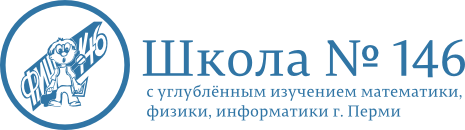 Предметные и метапредметные результаты в основной школе: практики достижения.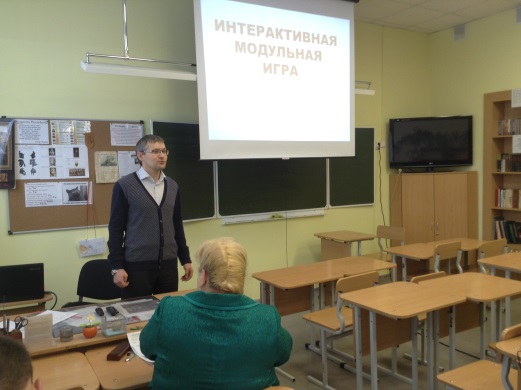 С приветственным словом к участникам обратился директор школы Айдаров Юрий Рафаэлевич.Выступившие  на  встрече  проблемной группы учителя Центра Образования Индустриального района г. Перми Захарова Светлана Александровна и Чащина Анна Вячеславовна, провели мастер-класс «Интерактивная модульная игра  как инструмент интеграции  межпредметного содержания в условиях внеурочной  деятельности».Из тезисов выступления:Для успешного решения задачи социализации обучающихся прежде всего необходимы интересные формы внеурочной деятельности, помимо этого, важный аспект - привлечение образовательных ресурсов социума, открытость образовательного пространства. Одним из ответов на перечисленные вызовы могло бы стать использование интегрированных межпредметных модульных игр с проекцией on-line. Структура формы: параллельно в нескольких  предметных линиях формируются модульные комплекты заданий исследовательского и/или проектного типа. Участникам предлагается серия турниров, объединённая общей идеей, способной интегрировать содержание. «Изюминкой» является привлечение ресурсов on-line пространства, в частности, действующих социальных сетей:  организация виртуальных проектных и исследовательских групп, групп по моделированию, решению различных образовательных задач.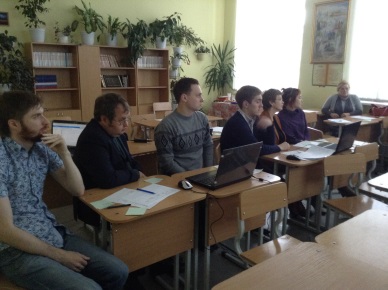 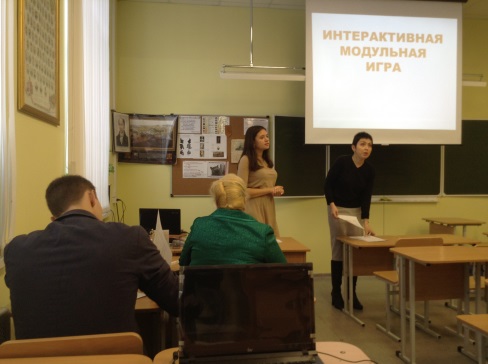 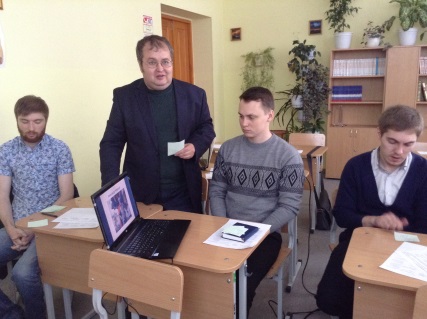 Участники семинара с пользой и удовольствием ознакомились на практике с реализованной авторами в их учебном заведении  программой внеурочной деятельности «Марафон Победы».Кокашвили Валентина Ивановна, учитель истории и обществознания высшей категории МАОУ «СОШ № 146» г. Перми  провела мастер-класс «Работа с историческими источниками на уроках истории в рамках системно-деятельностной парадигмы образования».Из тезисов выступления Кокашвили В.И.:Системно-деятельностный подход – это организация учебного процесса, в котором главное место отводится активной и разнообразной, в максимальной степени самостоятельной деятельности школьников. Цель деятельностной парадигмы образования:- способность к решению учебно-познавательных и учебно-практических задач через овладения системой учебных действий с изучением материала.Такое  содержание образования формирует определенный тип мышления – теоретический. В чем полезность изучения исторического источника для школьника? Ученик учится сравнивать, анализировать, интерпретировать источники. Школьник, работая с историческим источником, активизирует своё внимание. Он не только расширяет свои знания, но и углубляет их. При ответах усиливается доказательная сторона, ссылаясь на документальную базу, а также происходит творческое развитие учащихся.От знаневой парадигмы к системно-деятельностной перед учителем раскрываются новые тенденции в работе с историческими источниками. На мастер-классе педагог показалас какими источниками можно работать? Это учебные тексты, карты, картины, плакаты, анекдоты, марки, реклама, газетные статьи и т. д.Участники мастер-класса увидели:как можно выстроить исторические диалоги с применением визуальных источников на уроках истории (картины, плакаты);как работать с летописями;как использовать на уроках публицистику;как работать с поэтическими произведениями;какие приемы можно использовать с исторической картой;(познавательные, творческие, проблемные задания, задания на анализ исторического содержания карты с привлечением знаний из других источников);как проводить диагностику картографических знаний. В рамках мастер-класса учителя расширили и систематизировали информацию о современных принципах и приемах работы с историческими источниками на уроках истории, рассмотрели образовательные проблемы, возникающие у учащихся в работе с источниками при выполнении задачи различных уровней сложностей в формате ЕГЭ по истории, выявлены методы и приемы преодоления этих трудностей, апробированы на практике основные активные формы и методы работы с источником, позволяющие реализовать системно-деятельностный подход.
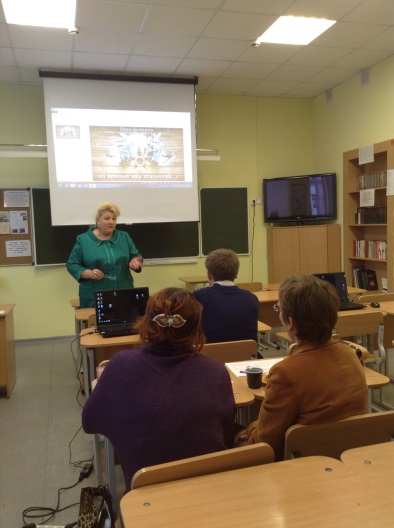 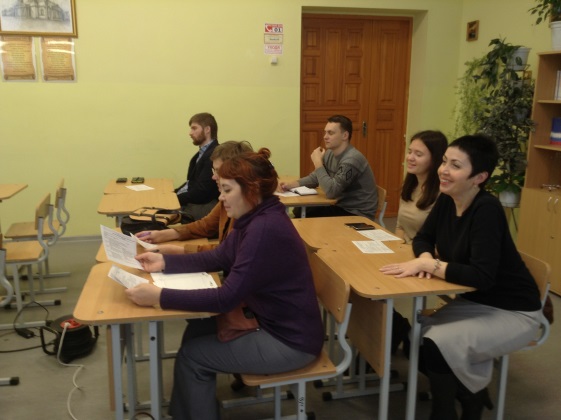 На фото: сюжеты семинара.Новостью поделилась: Черепанова Марина Васильевна, руководитель ГПГ учителей истории и обществознания Индустриального и Дзержинского районов г. Перми